Summer 1                        YEAR 6                                                                                        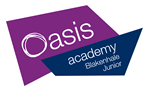 Endangered and Extinct Dear Parents/ Carers,Over the next 7 weeks, Year 6 will be following a unit of work on a theme that focuses on ‘Evolution and Inheritance’’. This unit of work is part of the International Primary Curriculum. This new curriculum sets out very clearly what children will learn – the learning goals – in three different areas:This unit of work is part of the International Primary Curriculum. This new curriculum sets out very clearly what children will learn – the learning goals – in three different areas:1.  The subjects of the curriculum. The learning goals for each of these subjects are at least as challenging as anything taught in the curriculum in your child’s own country. In many cases, the learning goals are more challenging.2.  Personal development – the characteristics which will help children become more responsible, independent learners.3.  International understanding – which will help children develop both a sense of the independence of their own country and culture and the interdependence between countries and cultures. Each unit of work is based around specific targets derived from the learning goals for one or more of the subjects.During this unit we will be focusing on Science, Technology and International.In Science, we’ll be: • How life began in the sea then came out of the sea • How fossils provide information about living things from the pastWhy the dinosaurs died out •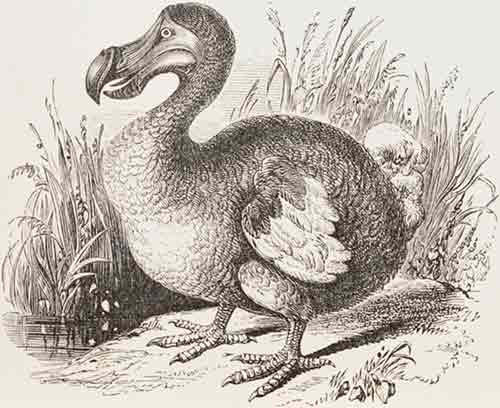 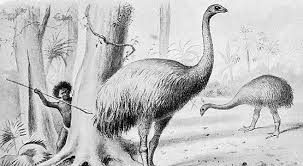 About the classification of plants and animals •How plants and animals reproduce •How living things evolve and change over time •How plants and animals are adapted to their environment How adaptation leads to evolutionWhether there is life on other planets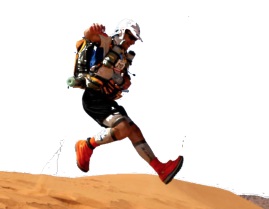 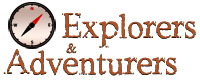 